Safe Haven Maternity Home- Intake Screen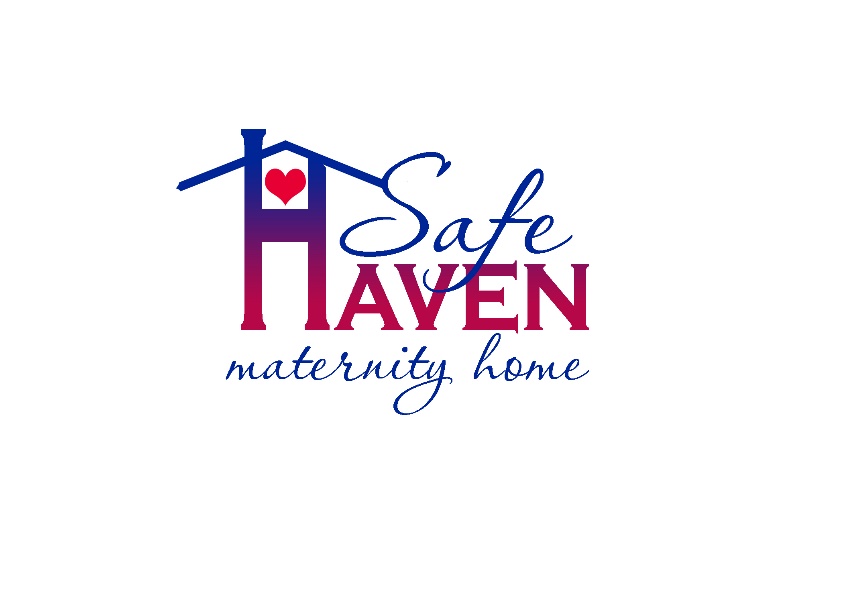 Referred by:________________	
Name:________________________________	DOB: ____________________ 
Phone Number: __________________		
Current Address/ Living Situation: ________________________________________________
____________________________________________________________________________Are you Pregnant?  Yes    No   Due Date:___________	   OB: __________________
Do you have other  Children?   Yes    No   Ages of children:  ________________		Current custody of Children?  Yes    No   Other: _________________________________Relationship Status?  Single	Married	 Divorced     Living TogetherMedical Insurance        None     OHP	 Other: _________________________		Do you have a valid driver’s license?     Yes    No   If no, why not? ______________________Family History:  Birth Father:___________________________  Birth Mother:__________________________  Current Relationship: ____________________ Current Relationship : _____________________Actively Using   Yes    No   			    Actively Using   Yes    No   In Recovery       Yes    No   			    In Recovery       Yes    No   
Siblings and Current Relationship: _________________________________________________Education:  Highest Grade Completed: _____________________________
Employment History:  Are you currently employed?    Yes    No   		If Yes,  where and how many hours do you work? ___________________Current or Past Involvement with Community Partners: (list name of contact person)
DHS-Child Welfare	Current	Past	None	Name:_____________________Adapt			Current	Past	None	Name:_____________________ Parole/Probation	Current	Past	None	Name:_____________________Mental Health		Current	Past	None	Name:_____________________CLCM/SORB		Current	Past	None	Name:________________________Mental Health:  Do you currently or ever experienced:Depression	 Anxiety  Suicidal thoughts/ attempts  Other Mental Health Diagnosis Drug Use:  Have you ever used Alcohol or other drugs?     Alcohol		Current	Past	None	Date of Last Use:_______________ Nicotine		Current	Past	None	 Date of Last Use:_______________ Marijuana		Current	Past	None	Date of Last Use:_______________	Meth			Current	Past	None	Date of Last Use:_______________ Opiates/Prescription pills	Current	Past	None	 Date of Last Use:_______________ Cocaine		Current	Past	None	 Date of Last Use:_______________ Heroin/ Methadone	Current	Past	None	 Date of Last Use:_______________Inhalants (gas, aerosol)Current	Past	None	 Date of Last Use:_______________
  Are you currently involved in support groups?  AA NA   Celebrate Recovery   Legal History: Have you ever been arrested?   Yes		No 		  List Charges: _____________________________________________________	
		Do you have any pending charges?   			 Yes	No
		Child Abuse charges					Yes	No		Have you been in jail in the past two years?		Yes	No
By signing below,  I am applying to Safe Haven Maternity Home for me or for me and my child.  I understand that I will have to go through an interview processes before I am accepted into the program.   If you do not have a personal phone number, please provide a contact person we may reach to schedule an interview:  
Contact Name_________________________	Number:________________________________________________________________________	__________________	Signature								Date


Office Use:   Date Received__________    	                      Received by________________________________
                      Date Contacted______________